Лэпбук «Сельхоз профессии»Лидия Баркова 
Лэпбук «Сельхоз профессии»Продолжаю работу над проектом по профориентации "Где родился, там и пригодился!". Я уже сделала макет фермы и теперь моя задача была создать лэпбук по сельскохозяйственным профессиям.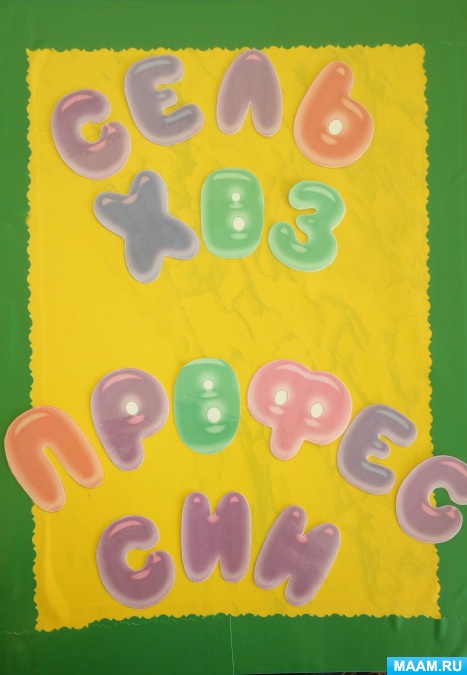 Для его создания мне потребовалась старая папка-передвижка, которую я обклеила самоклеющейся бумагой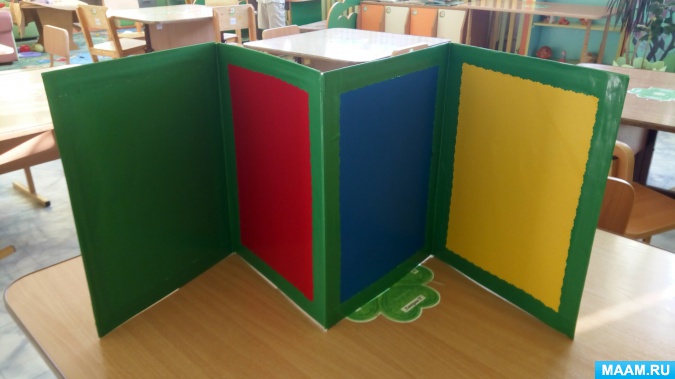 каждую зону (ферма, ветеринар, сельхоз техника и овощеводство) я решила выделить разными цветами, для того, чтобы для глаза было разделения и не было слития (однообразия) зон.После этого, с помощью широкой резинки, я сделала кармашки, в которых будут находиться: стихи, загадки, инвентарь в картинках и разрезные картинки (пазлы)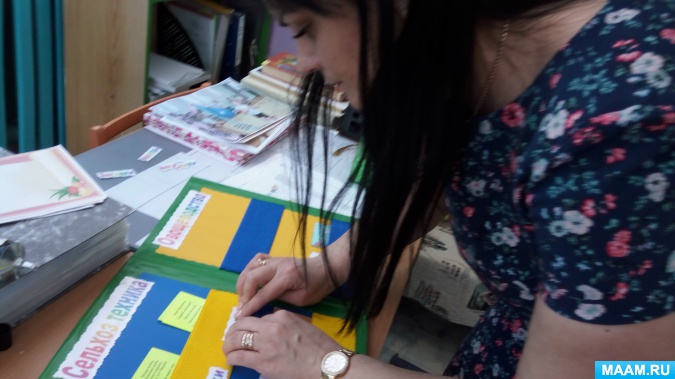 Ну и конечно же сам фон "зон" я украсила атрибутами (картинками, которые подходят к той или иной тематике, в итоге получилась вот какая красота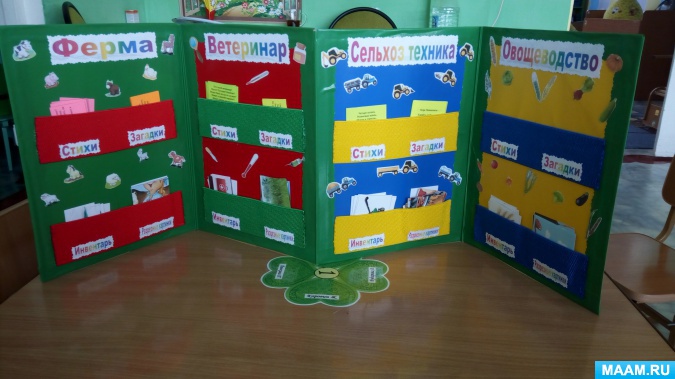 Детям очень нравиться, они с удовольствием отгадывают загадки, пользуются инвентарем и собирают разрезные картинки.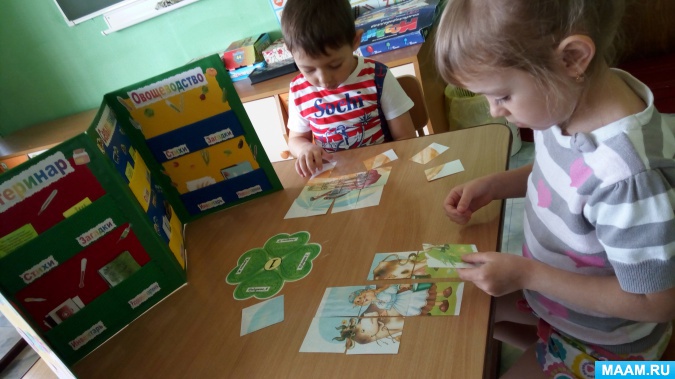 Видя интерес детей, буду и дальше продолжать работать над моим проектом!